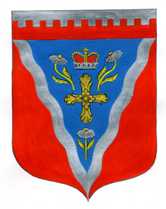 Администрациямуниципального образования Ромашкинское сельское поселениемуниципального образования Приозерский муниципальный район Ленинградской областиП О С Т А Н О В Л Е Н И Е    от 04 мая 2017 года                                                                                                        №  111                                  Рассмотрев учетные дела граждан, состоящих на учете в качестве нуждающихся в жилых помещениях, предоставляемых по договорам социального найма в администрации муниципального образования Ромашкинское сельское поселение муниципального образования Приозерский муниципальный район Ленинградской области, учитывая результаты перерегистрации учетных дел по состоянию на 11 апреля 2016 года и руководствуясь статьями 52, 55, 56 Жилищного кодекса Российской Федерации, статьями 7, 8, 10 Областного закона Ленинградской области от 28.10.2005 №89–ОЗ «О порядке ведения органами местного самоуправления Ленинградской области учета граждан в качестве нуждающихся в жилых помещениях, предоставляемых по договорам социального найма» и решения Совета депутатов муниципального образования Ромашкинское сельское поселение от 29.03.2007 №49 «Об установлении величины порогового значения размера дохода, приходящегося на каждого члена семьи и величины порогового значения размера стоимости имущества, находящегося в собственности гражданина и собственности членов его семьи (в собственности одиноко проживающего гражданина) и подлежащего налогообложению, в целях признания граждан малоимущими и предоставления им по договору социального найма жилых помещений муниципального жилищного фонда муниципального образования Ромашкинское сельское поселение» (с изменениями от 02.11.2007 №62), администрация муниципального образования Ромашкинское сельское поселение муниципального образования Приозерский муниципальный район Ленинградской области ПОСТАНОВЛЯЕТ: Утвердить список граждан, состоящих на учете в качестве нуждающихся в жилых помещениях, предоставляемых по договорам социального найма в администрации МО Ромашкинское сельское поселение по состоянию на 04 мая 2017 года (Приложение №1).Опубликовать данное постановление в газете «Красная звезда».Разместить данное постановление на сайте Ромашкинское.РФКонтроль за исполнением данного постановления оставляю за собой.Глава администрации                                                                                             С.В. Танков исп. Момот Е.А.., тел. 99 515Разослано: дело – 2, прокуратура-1, СМИ-1, администратор сайта-1Приложение №1к постановлению администрацииМО Ромашкинское сельское поселениеМО Приозерский муниципальный район Ленинградской областиот 04.05.2017г. № 111Списокграждан, состоящих на учете нуждающихся в жилых помещениях, предоставляемых по договорам социального найма в администрации МО Ромашкинское сельское поселение по состоянию на 04 мая 2017 года     №                 Ф.И.О.                                         №                  Ф.И.О.очереди                                                            очереди    1.              Крылов А.А.                             49.          Петрова Л.В.         2.              Кантор С.А.                              50.          Чистова О.О.    3.              Семенова Ю.М.                        51.          Яшкина Ю.А.    4.              Калугина С.Г.                           52.          Марков И.В.    5.              Ковалева О.М.                          53.          Меллеш К.В.    6.              Глушенкова Ж.А.                     54.          Лузянин О.К.    7.              Саитжалолов М.Н.                   55.          Лузянина С.О.    8.              Можайская Е.Э.                        56.          Сибилева Е.В.    9.              Рыбкина А.А.                            57.          Раджабова В.О.   10.             Балтачева И.В.                           11.             Ефимова А.А.   12.             Гаврилова Т.Г.   13.             Хижняк П.С.   14.             Шигапова Е.И.   15.             ВерцимахаО.А.   16.             Сафронова А.А.   17.             Симушин А.В.   18.             Малая С.В.   19.             Умархатов М.Д.   20.             Филькина И.В.   21.             Бабиенко О.И.   22.             КазанцеваО.А.             23.             Мердух Н.И.   24.             Лемнева Т.Е.   25.             Кирюхин А.А.   26.             Васильева М.Н.   27.             Кокорина Н.В.   28.             Андреева Ж.В.   29.             Кутлинская Л.В.   30.             Киселева О.Л.   31.             Лабозина Т.Н.   32.             Шевцов С.А.   33.             Михайлов Д.Н.   34.             Турта О.Н.   35.             Малкова Е.А.   36.             Тетервова С.З.   37.             Дидык Л.И.   38.             Вагин Д.Д.   39.             Манько И.В.   40.             Соколов И.В.   41.             Лебедева А.А.   42.             Нифталиев М.М.   43.             Паршикова Ю.Б.   44.             Найденышев О.А.   45.             Третьяков С.С.               46.             Кучушева Е.Л.   47.             Слушаева А.А.   48.             Володина Н.А. «О пересмотре учетных дел граждан, состоящих на учете в качестве нуждающихся в жилых помещениях, предоставляемых по договорам социального найма»